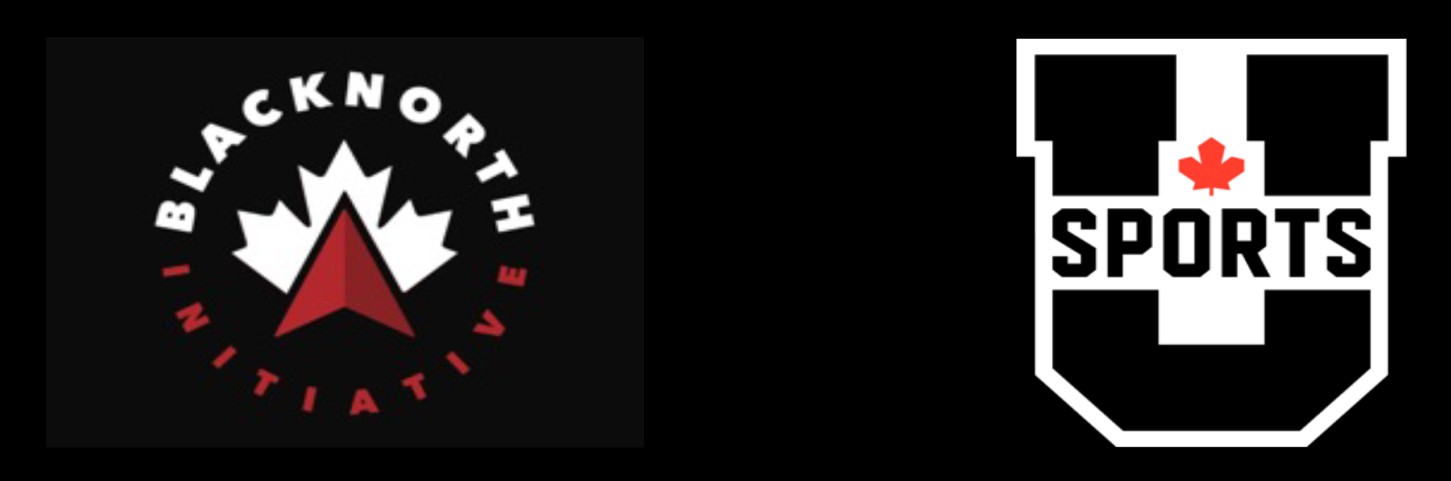 2023-2024ATHLETES ON TRACK NOMINATION FORM	PERSONAL INFORMATION	Nominee Name						(Middle(First Name)	(Last Name)	Initial)Address		(Street Address)(City)	(Province)Telephone Number		(Area Code + Telephone Number)(Postal Code)Email Address		Date of Birth			Place of Birth 	(Day/Month/Year)2023-2024ATHLETES ON TRACK NOMINATION FORM	ACADEMIC INFORMATION	University 	Address 	(Street Address)Athletic(City)	(Province)	(Postal Code)TelephoneDirector's Name 		Number 	DateExpected Date of(Area Code + Telephone Number)Commenced 		Completion		(Day/Month/Year)	(Day/Month/Year)Faculty 		Program 	ConferenceName 		Sport 	Coach's Name 	Coach's TelephoneNumber 	(Area Code + Telephone Number)2023-2024ATHLETES ON TRACK NOMINATION FORM	ACADEMIC PERFORMANCE	(ATTACH TRANSCRIPT)	ATHLETIC PERFORMANCE	INSTITUTION/CONFERENCE/U SPORTS LEVELNON POST-SECONDARY LEVEL2023-2024ATHLETES ON TRACK NOMINATION FORMPERSONAL STATEMENTTo demonstrate financial need can you provide us with a personal statement that describes how the award will make a difference to your growth and how it will further serve your commitment towards your community. (Maximum 250 words).  2023-2024ATHLETES ON TRACK NOMINATION FORMCAREER ASPIRATIONS AND MENTORSHIP SUPPORTIn addition to the awarded bursary, each winner will also be added to the BlackNorth Connect Program, where student-athletes will receive world-class mentorship from industry professionals.Please answer the following questions related to your career aspirations and long-term professional goals.Following your career as a student-athlete, what industry / profession(s) are you interested in pursuing? (Maximum 200 words)To further your personal and professional development what are your mentorship goals and what outcomes do you hope to gain from your mentorship? (Maximum 200 words)2023-2024ATHLETES ON TRACK NOMINATION FORM VIDEO SUBMISSIONPlease provide us with a 2-to-4-minute video in which you can address the questions below. You can also incorporate responses you have covered in your personal statement and previous career and mentorship questions: Can you describe how you face and overcame adversity? As a future leader, what coping tools and advice would you have for other Black Student athletes to help them succeed?Please reiterate and describe how this bursary and mentorship program will support your personal and professional growth?NOTE: Content will be the most important element for the video submission. Production value/video quality will not impact an applicants' candidacy.2023-2024ATHLETES ON TRACK NOMINATION FORMTESTIMONIALSPlease include a maximum of three (3) supporting references for your nomination. Individuals can be selected from the following categories:CoachDirector of AthleticsOther Athletic / Academic AdministratorThe successful recipient must:Identify as Black (Afro-Caribbean, African Canadian and/or racialized).Be enrolled at a Canadian University (U SPORTS).Demonstrate financial need.Be affiliated with a U SPORTS varsity team during the academic year for which the Bursary is being awarded. This includes those not able to be listed on the Eligibility Certificate (e.g., transfers), so long as the institution considers them affiliated with the varsity program. Confirmed recruits and prospective student-athletes are also able to apply, despite not yet being at the institution.NOTE: previous award winners are eligible to re-apply for the Bursary, should they continue to meet program requirements.2023-2024ATHLETES ON TRACK NOMINATION FORMATTACHMENTSPlease see below for the list of documents that are required to be submitted:Completed 2023-2024 U SPORTS x Black North Initiative Program Nomination Form. University TranscriptStudent-athlete head shot (JPEG or JPG)The information collected in this form may be used by U SPORTS in accordance with the U SPORTS' Personal Information Protection Policy. For further information about U SPORTS' collection, use and disclosure of personal information, see our Personal Information Protection Policy at www.usports.ca.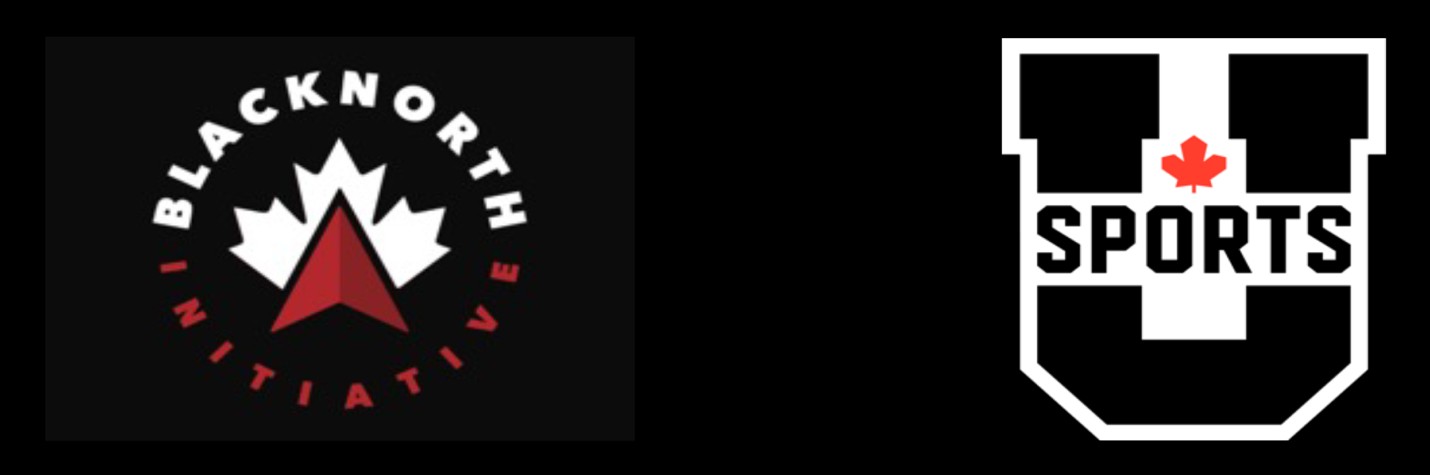 DATEEVENTINDIVIDUAL / TEAM MEDAL / FINISH STATUSDATEEVENTINDIVIDUAL / TEAM MEDAL / FINISH STATUS